______Информационный бюллетень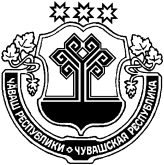 Вестник  Татарские СугутыГазета Администрации Татарско-Сугутского сельского поселения                                                                                                                                                                                          Издается с ноября   1.  Постановлением администрации Татарско-Сугутского сельского поселения от 27.02.2019 г. №7 «О внесении изменений в сводную бюджетную роспись бюджета Татарско-Сугутского сельского поселения на 2019 год и плановый период 2020 и 2021 годов»На основании статьи 217 Бюджетного Кодекса Российской Федерации и пункта 7 статьи 49 Решения Собрания депутатов Татарско-Сугутского сельского поселения от 28.11.2013 г. №2 «Об утверждении Положения «О регулировании бюджетных правоотношений в Татарско-Сугутском сельском поселении Батыревского района», в соответствии с решением Собрания депутатов Батыревского района от 27 февраля 2019 года №28/2 «О внесении изменений в решение Собрания депутатов Батыревского района «О бюджете Батыревского района  на 2019 год и на плановый период 2020 и 2021 годов», администрация Татарско-Сугутского сельского поселения  п  о  с  т  а  н  о  в  л  я  е т:                1. Разрешить финансовому отделу администрации Батыревского района внести следующие изменения в сводную бюджетную роспись бюджета Татарско-Сугутского сельского поселения:           1.1. увеличить доходную и расходную часть бюджета сельского поселения:           а) на 2019 год на общую сумму 8781 рубль, в том числе:           - по кодам доходов бюджетной классификации993 2 02 20216 10 0000 150 на сумму 7811 рублей,993 2 02 35118 10 0000 150 на сумму 970 рубля- по бюджетной классификации расходов 993 0203 Ч41045118 121 на сумму 745 рублей,993 0203 Ч41045118 129 на сумму 225 рублей,993 0409 Ч2103S4190 244 на сумму 7811 рублей;           б) на 2020 год на общую сумму 7733 рубля, в том числе по коду доходов бюджетной классификации 993 2 02 20216 10 0000 150 и по бюджетной классификации расходов 993 0409 Ч2103S4190 244 на сумму 7733 рубля;           в) на 2021 год на общую сумму 7715 рублей, в том числе по коду доходов бюджетной классификации 993 2 02 20216 10 0000 150 и по бюджетной классификации расходов 993 0409 Ч2103S4190 244 на сумму 7715 рублей.           2. Настоящее постановление вступает в силу со дня его подписания.            Глава Татарско-Сугутского сельского поселения                                 М.Ш.Хакимов                           2. Новости Прокуратуры Батыревского района.По иску прокурора Батыревского района заблокирован доступ к сайту с запрещенной информацией.Прокуратурой Батыревского района  в рамках мониторинга сети Интернет выявлена страница в группе сайта «Вконтакте», содержащая сведения, призывающие молодежь вступать в неформальное объединение «АУЕ», оправдывающая противоправное поведение.В ходе изучения группы в социальной сети установлено, что в ней содержится информация, запрещенная на территории Российской Федерации, которая оправдывает антиобщественное противоправное поведение, содержит нецензурную брань, оскорбления сотрудников правоохранительных органов, призывы к совершению преступлений. Таким образом, свободный доступ к вышеуказанной информации  может побуждать граждан, в том числе несовершеннолетних, к совершению антиобщественных действий.В связи с изложенным, прокуратурой района в суд направлено административное исковое заявление о признании данной информации запрещенной к распространению на территории Российской Федерации.Судом требования прокурора удовлетворены в полном объеме. В настоящее время указанная интернет-страница заблокирована. Прокурор района старший советник юстиции                                      Н.В.ОсиповПрокуратура Батыревского района выявлены нарушения требований технического регламента при реализации одеждыПрокуратурой Батыревского района проведена проверка соблюдения законодательства, регламентирующего соблюдение требований при обороте товаров легкой промышленности.Установлено, что в нарушение технического регламента «О безопасности продукции легкой промышленности» в торговых организациях района осуществлялась розничная продажа одежды без маркировок, содержащих необходимые сведения.В связи с выявленными нарушениями прокурором в отношении двух индивидуальных предпринимателей, допустивших указанные нарушения возбуждены дела об административных правонарушениях по ч. 1 ст. 14.43 КоАП РФ (нарушение продавцом требований технических регламентов).Решением Арбитражного суда Чувашской Республики виновные лица привлечены к административной ответственности в виде «предупреждения».Прокуратурой Батыревского района приняты меры к устранению нарушений трудового законодательстваПрокуратурой Батыревского района проведена проверка соблюдения требований трудового законодательства в деятельности индивидуального предпринимателя, занимающегося продажей продуктов питания в с. Батырево. Согласно требованиям статей 66, 67 и 68 ТК РФ трудовой договор заключается в письменной форме; прием на работу оформляется приказом (распоряжением) работодателя, изданным на основании заключенного трудового договора; основным документом о трудовой деятельности и трудовом стаже работника является трудовая книжка установленного образца.В нарушение вышеуказанных требований трудового законодательства предпринимателем в установленные законом сроки в письменной форме не был заключен трудовой договор с одним из работников, приказ о приеме его на работу также не оформлен, записи в трудовой книжке не произведены.По выявленным нарушениям прокурором в отношении индивидуального предпринимателя возбуждено дело об административном правонарушении по ч. 4 ст. 5.27 КоАП РФ (уклонение от оформления трудового договора).Постановлением Государственной инспекции труда в Чувашской Республике индивидуальный предприниматель привлечен к административной ответственности в виде штрафа в размере 5 тыс. рублей. Прокуратура Батыревского района принимаются меры, направленные на обеспечение безопасности жизни и здоровья населенияПрокуратурой Батыревского района проведена проверка исполнения законодательства о благоустройстве в деятельности БУ «Батыревская центральная районная больница» Минздрава Чувашии. Так, в ходе проверки установлено, что на крышах медицинского учреждения, располагающегося в с. Батырево, имеются скопления снега и наледи. Выявленные нарушения закона представляют угрозу жизни и здоровью граждан, что является недопустимым.С целью устранения выявленных нарушений прокуратурой района в адрес главного врача медицинского учреждения внесено представление об устранении нарушений закона, которое находится на рассмотрении. В рамках рассмотрения акта прокурорского реагирования учреждением незамедлительно принимаются меры по устранению выявленных нарушений.3. Разъяснения Прокуратуры Батыревского района.Внесены изменения в Федеральный закон «Об исполнительном производстве»Президентом Российской Федерации 21 февраля 2019 года подписан Федеральный закон № 12-ФЗ «О внесении изменений в Федеральный закон «Об исполнительном производстве».Федеральный закон направлен на создание правовых механизмов, исключающих возможность обращения взыскания на денежные выплаты должника, которые носят социальный характер и не могут в соответствии с законодательством быть объектом обращения взыскания.Так, устанавливается, что лица, выплачивающие должнику заработную плату и (или) иные доходы, в отношении которых статьями 99 и 101 Федерального закона «Об исполнительном производстве» установлены ограничения и (или) на которые не может быть обращено взыскание, обязаны указывать в расчетных документах соответствующий код вида дохода.Если должник является получателем таких денежных средств, то банк или иная кредитная организация, осуществляющие обслуживание счетов должника, производят расчет суммы денежных средств, на которую может быть обращено взыскание в порядке, установленном Минюстом России по согласованию с Банком России.Виды доходов, на которые не может быть обращено взыскание, определены в статье 101 Федерального закона «Об исполнительном производстве». К перечню видов доходов, на которые не может быть обращено взыскание, также отнесены денежные средства, выделенные гражданам, пострадавшим в результате чрезвычайных ситуаций.Федеральный закон вступит в силу 01.06.2020.За заведомо ложный вызов скорой помощи  гражданам грозит административная ответственностьКонституцией Российской Федерации закреплено, что каждый имеет право на охрану здоровья и медицинскую помощь. Во исполнение данной нормы Конституции Российской Федерации принят Федеральный закон «Об основах охраны здоровья граждан в Российской Федерации». Так статьей 11 Федерального закона «Об основах охраны здоровья граждан в Российской Федерации» предусмотрено, что отказ в оказании медицинской помощи не допускается.Вместе с тем, Кодексом Российской Федерации об административных правонарушениях предусмотрена административная ответственность за заведомо ложный вызов специализированных служб, в том числе за ложный вызов скорой медицинской службы. Данная норма направлена на обеспечение деятельности специализированных служб по охране жизни и здоровья граждан, борьбе с правонарушениями, охране собственности. Ложные вызовы специализированных служб фактически препятствуют их работе, связанной с принятием экстренных мер по спасению жизни и здоровья граждан, их имущества, любой формы собственности, борьбой с административными правонарушениями и преступлениями. Под заведомо ложным вызовом следует понимать умышленные действия лица, который осознает, что сообщаемые им сведения не соответствуют действительности, а именно являются ложными, и желает ими ввести в заблуждение соответствующие государственные органы, препятствуя, таким образом их работе.За совершение заведомо ложного вызова специализированных служб на гражданина может быть наложен административный штраф в размере от 1 тыс. до 1,5 тыс. руб.Помощник прокурора района юрист 3 класса                           А.В.Михайлов«В ответе за тех, кого воспитали. Об ответственности родителей»Гражданским законодательством предусмотрено два вида ответственности за вред, причиненный несовершеннолетними. Ответственность за вред, причиненный лицами, не достигшими 14 лет (ст. 1073 ГК РФ) и ответственность за вред, причиненный лицами, от 14 до 18 лет (ст. 1074 ГК РФ).Так, если ребенок малолетний, то есть не достиг 14 лет, родители отвечают за причиненный им вред в полном объеме, если не докажут, что вред возник не по их вине. При этом вина родителей может заключаться в неосуществлении контроля за ребенком, безответственном отношении к его воспитанию, неправомерном использовании своих прав по отношению к нему (попустительство или поощрение озорства, хулиганских действий, безнадзорность ребенка, отсутствие внимания и т.п.), результатом которого явилось неправомерное поведение, повлекшее вред.Обязанность по возмещению вреда может быть возложена и на образовательную или медицинскую организацию, если малолетний причинил вред, когда временно находился под их контролем, а учреждение не докажет, что вред возник не по их вине.Следует учесть, что ответственность родителей наступает вне зависимости от того, проживают они вместе с детьми или нет. Отец или мать могут быть освобождены от ответственности только в случае, если по вине другого родителя были лишены возможности участвовать в воспитании своего ребенка.Несовершеннолетние в возрасте от 14 до 18 лет самостоятельно несут ответственность на общих основаниях за причиненный вред. При этом если у них нет доходов, имущества, достаточных для возмещения вреда, отвечать придется родителям, если они не докажут, что вред возник не по их вине.Не смогут избавиться от выполнения названных обязанностей и нерадивые родители, лишенные родительских прав.Необходимо помнить, что родители не только имеют права и обязанности по отношению к собственным детям, но также несут ответственность за них, за совершаемые ими поступки.Прокурор района 								Осипов Н.В.Загромождать лестничные площадки не разрешаетсяМногие жители создают уют не только в квартире, но и на лестничной клетке. При этом граждане превращают тамбуры и холлы своих квартир в подобие чулана, в котором хранят мебель, коляски, велосипеды и другие вещи.Однако если в доме случится пожар, все эти громоздкие и легковоспламеняющиеся предметы могут сыграть роковую роль при спасении чьей-то жизни. Захламление путей эвакуации затрудняет свободную эвакуацию людей через лестничные клетки из здания при возникновении пожара. Пламя может легко перебросится с хранимых на площадке вещей, на двери квартир.Согласно пп. «а» п. 2 Правил содержания общего имущества в многоквартирном доме, утвержденных Постановлением Правительства РФ от 13.08.2006 № 491 (далее – Правила), в состав общего имущества включаются помещения в многоквартирном доме, не являющиеся частями квартир и предназначенные для обслуживания более одного жилого и (или) нежилого помещения в этом многоквартирном доме, в том числе межквартирные лестничные площадки, лестницы, лифты, коридоры, колясочные и т.д.При этом общее имущество должно содержаться в соответствии с требованиями законодательства Российской Федерации в состоянии, обеспечивающем, в том числе безопасность для жизни и здоровья граждан, доступность пользования жилыми и (или) нежилыми помещениями, помещениями общего пользования, соблюдение прав и законных интересов собственников помещений, а также иных лиц (п.10 Правил).Согласно Правилам Противопожарного режима в Российской Федерации (Постановление Правительства РФ от 25.04.2012 № 390) запрещено устраивать в лестничных клетках и поэтажных коридорах кладовые и другие подсобные помещения, а также хранить под лестничными маршами и на лестничных площадках вещи, мебель и другие горючие материалы.В соответствии со ст. 20.4 КоАП РФ нарушение требований пожарной безопасности влечет предупреждение или наложение административного штрафа на граждан в размере от 2 до 3 тыс. рублей. Если данные нарушения повлекли уничтожение или повреждение чужого имущества либо причинение легкого или средней тяжести вреда здоровью человека – предусмотрено наказание в виде штрафа в размере от 4 до 5 тысяч рублей.Прокурор района старший советник юстиции                             Н.В.Осипов28 февраля 2019 года  № 5                                 ИнформационныйбюллетеньВестникТатарские СугутыУчредитель и издатель:Администрация  Татарско-Сугутскогосельского поселенияБатыревского районаЧувашской РеспубликиГлавный редактор и ответственный за выпуск А.М.НасибулловНомер сверстани отпечатан винформационном центреадминистрацииТатарско-Сугутскогосельского поселенияГазета распространяется бесплатноАдрес редакции и типографии: 429357,  Чувашская Республика, Батыревский район, д.Татарские Сугуты, ул. Школьная, 21, тел. 69- 3-46, адрес эл.почты: tsusgut-batyr@cap.ru